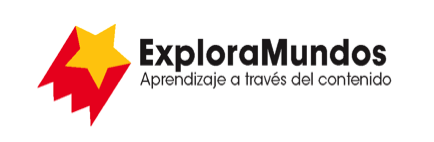 Niveles Q, R, S: Investigaciones
Un lugar llamado hogarParte 3: Anota los datosBusca una forma de anotar la información que te permita ver patrones 
en los datos.Cuando termines, asegúrate de guardar este archivo.Grupo de Un lugar llamado hogar¿Dónde está su casa y cuál es el medioambiente?¿De qué manera la casa se adecua al medioambiente?¿Hay problemas?¿Qué les gusta de vivir allí?InuitMasáiUrosRefugiados¿Dónde está tu casa y cuál es el medioambiente?¿De qué manera tu casa se adecua al medioambiente?¿Hay problemas?¿Qué te gusta de vivir allí?Tu casa